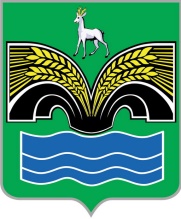 АДМИНИСТРАЦИЯСЕЛЬСКОГО ПОСЕЛЕНИЯ Красный ЯрМУНИЦИПАЛЬНОГО РАЙОНА Красноярский САМАРСКОЙ ОБЛАСТИПОСТАНОВЛЕНИЕот «10» марта 2023 года № 25О предоставлении разрешения на условно разрешенный вид использования земельного участка с кадастровым номером 63:26:1903025:292В соответствии со статьей 39 Градостроительного кодекса Российской Федерации, статьей 28 Федерального закона от 06 октября 2003 года № 131-ФЗ «Об общих принципах организации местного самоуправления в Российской Федерации», Уставом сельского поселения Красный Яр муниципального района Красноярский Самарской области, ст. 15 Правил землепользования и застройки сельского поселения Красный Яр муниципального района Красноярский Самарской области, утвержденных решением Собрания представителей сельского поселения Красный Яр муниципального района Красноярский Самарской области от 22.07.2013 № 45, на основании заключения о результатах публичных слушаний от 09.03.2023 г. и рекомендаций Комиссии по подготовке Правил землепользования и застройки сельского поселения Красный Яр муниципального района Красноярский Самарской области от 09.03.2023 г., Администрация сельского поселения Красный Яр муниципального района Красноярский Самарской области ПОСТОНАВЛЯЕТ:Предоставить Багдасаряну А.В разрешение на условно разрешенный вид использования - «Магазины» (код 4.4) для земельного участка с кадастровым номером 63:26:1903025:292, площадью 700 кв.м, категория земель: земли населенных пунктов, разрешенное использование: для приусадебного участка, по адресу: Самарская область, Красноярский район, с. Красный Яр, ул. Комсомольская, д. 46, в границах территориальной зоны Ж1 «Зона застройки индивидуальными жилыми домами».Контроль за исполнением настоящего постановления возложить на ведущего специалиста Администрации сельского поселения Красный Яр С.Ч. Сенюкову.3. Опубликовать настоящее постановление в газете «Планета Красный Яр» и разместить в сети Интернет на официальном сайте: http://kryarposelenie.ru.4. Настоящее постановление вступает в силу со дня официального опубликования.Глава сельского поселенияКрасный Яр муниципальногорайона КрасноярскийСамарской области						                           А.Г. Бушов